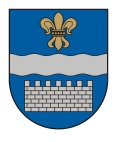   LATVIJAS REPUBLIKASDAUGAVPILS PILSĒTAS DOMEReģ. Nr. 90000077325, K. Valdemāra iela 1, Daugavpils, LV-5401, tālrunis 65404344, 65404346, fakss 65421941               e-pasts: info@daugavpils.lv   www.daugavpils.lv2019.gada 25.jūlijā                                                                        Saistošie noteikumi Nr.15                                                                                    (prot. Nr.28, 8.§)                                                                                     APSTIPRINĀTIar Daugavpils pilsētas domes                                                                                         2019.gada 25.jūlija                                                                                    lēmumu Nr. 459Grozījumi Daugavpils pilsētas domes 2008.gada 31.janvāra saistošajos noteikumos Nr.2 „Pašvaldības stipendijas piešķiršanas kārtība”Izdoti saskaņā ar likuma “Par pašvaldībām” 15.panta pirmās daļas 4.punktu un 43.panta trešo daļuIzdarīt Daugavpils pilsētas domes 2008.gada 31.janvāra saistošajos noteikumos Nr.2 „Pašvaldības stipendijas piešķiršanas kārtība” (LV, 34 (3818) 29.02.2008., 49 (3833), 28.03.2008., 154 (4346), 29.09.2010.,84 (4482), 31.05.2011, 210 (5016), 28.10.2013., 250 (5056), 20.12.2013., 138 (5198), 17.07.2014., 182 (5242), 15.09.2014., 74 (5392), 16.04.2015., 215 (5533) 03.11.2015.,  229 (5547), 23.11.2015., 143 (5715), 27.07.2016., 188 (5760) 28.09.2016., 183 (6010), 14.09.2017.,  41 (6127), 27.02.2018.) (turpmāk – noteikumi) šādus grozījumus:Svītrot noteikumu 2.2.3.apakšpunktu.Svītrot noteikumu 2.3.2 apakšpunktu.Svītrot noteikumu 3.4.apakšpunktu.Svītrot noteikumu 4.5.apakšpunktā trešo teikumu.Papildināt noteikumus ar 5.3 nodaļu šādā redakcijā:     „5.3 Atbalsts zobārstniecības studiju programmas studentiem 5.31. Dome pašvaldības budžeta ietvaros zobārstniecības studiju programmas par studentu, kas ir noslēdzis līgumu ar pašvaldības kapitālsabiedrību SIA „Daugavpils zobārstniecības poliklīnika”, kurā apņemas nostrādāt pēc studiju programmas beigšanas vismaz turpmākos 10 gadus:   5.31.1. sedz studiju maksu pilnā apmērā, bet ne vairāk kā 12000 EUR apmērā gadā;  5.31.2. piešķir studentam stipendiju 365 EUR mēnesī.  5.32. Pašvaldības atbalsts tiek nodrošināts, noslēdzot trīspusēju līgumu ar studentu un galvinieku, kurā tiek ietverti vismaz šādi nosacījumi:5.32.1. studiju maksas un stipendijas apmērs un izmaksas kārtība;5.32.2. līdzēju tiesības un pienākumi;5.32.3. līdzēju atbildība;5.32.4. līguma izbeigšanas kārtība;       5.32.5. studiju maksas un stipendijas atmaksas kārtība līguma saistību neizpildes gadījumā.    5.33. Studiju maksas segšanu un stipendijas izmaksu pārtrauc, ja students ir atskaitīts no augstskolas vai pārtrauc studijas uz laiku. Studiju maksas segšanu un stipendijas izmaksu atjauno pēc studenta atgriešanās no studiju pārtraukuma.”Domes priekšsēdētājs		     (personiskais paraksts)                                          A.ElksniņšDaugavpils pilsētas domes 2019.gada 25.jūlija saistošo noteikumu Nr.15„Grozījumi Daugavpils pilsētas domes 2008.gada 31.janvāra saistošajos noteikumos Nr.2 „Pašvaldības stipendijas piešķiršanas kārtība”” paskaidrojuma rakstsDomes priekšsēdētājs 			(personiskais paraksts)                                 A.ElksniņšPaskaidrojuma raksta sadaļasNorādāmā informācija1. Projekta nepieciešamības pamatojumsAtbilstoši likuma "Par pašvaldībām" 15.panta pirmās daļas 6.punktam, pašvaldības funkcija ir nodrošināt veselības aprūpes pieejamību; 43.panta trešajai daļai - dome var pieņemt saistošos noteikumus arī, lai nodrošinātu pašvaldības autonomo funkciju un brīvprātīgo iniciatīvu izpildi. Nodrošinot veselības aprūpes pieejamību, veicinot zobārstu, it īpaši bērnu zobārstu piesaisti Daugavpilī un īstenojot brīvprātīgo iniciatīvu izpildi, nepieciešams paredzēt pasākumus zobārstu piesaistei.2. Īss projekta satura izklāstsAr grozījumiem tiek paredzēts šāds atbalsts zobārstniecības studiju programmas studentiem, kas ir noslēguši līgumu ar pašvaldības kapitālsabiedrību SIA „Daugavpils zobārstniecības poliklīnika”, kurā apņemas nostrādāt pēc studiju programmas beigšanas vismaz turpmākos 10 gadus:-  studiju maksas apmaksa, ber ne vairāk kā 12 000 euro gadā;- stipendija 365 euro apmērā mēnesī.3. Informācija par plānoto projekta ietekmi uz pašvaldības budžetuSaistošo noteikumu izpilde notiks pašvaldības budžeta ietvaros.4. Informācija par plānoto projekta ietekmi uz uzņēmējdarbības vidi pašvaldības teritorijāNav attiecināms.5. Informācija par administratīvajām procedūrāmAdministratīvās procedūras netiek mainītas.6. Informācija par konsultācijām ar privātpersonāmKonsultācijas notikušas ar Daugavpils zobārstniecības poliklīniku un topošo studentu vecākiem.